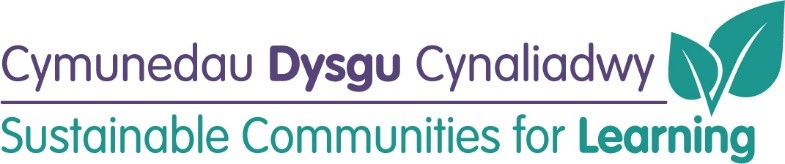 Ailwampio Ysgolion Cynradd: Ysgolion Cynradd Cwm a Rhiw Beaufort (Band B)(diweddarwyd Mehefin 2022)Amserlen Cyflenwi:***Cyflenwi Band B yn amodol ar ystyriaethau cyllid***Cynnydd hyd yma:Achos Busnes: Cyflwynwyd a Chymeradwywyd Paratoi dogfen tendr/gwaith dylunio manwl:I’w benderfynuBrîff prosiect:Haf 2023Allan ar dendr:I’w benderfynuPenodi contractwr:I’w benderfynuDechrau:I’w benderfynu:Cwblhau:I’w benderfynu